Jueves26de mayoPrimero de Primaria ArtesDescubramos a Mozart Aprendizaje esperado: identifica las diferencias entre sonidos-silencio, intensidad y altura, como resultado de la exploración activa de sus cualidades. Énfasis: explora y aprecia las cualidades de la música a través de piezas clásicas.¿Qué vamos a aprender?Aprenderás a explorar y apreciar las cualidades de la música a través de piezas clásicas.¿Qué hacemos?Alguna vez has escuchado canciones que suenan diferente a lo que generalmente has escuchado. Esta sesión será muy diferente, ¿Te parece iniciar la clase dedicada a un músico muy especial llamado Wolfgang Amadeus Mozart?Este gran músico vivió hace más de 200 años, tiene grandes e interesantes obras de las cuales platicarás a lo largo de la sesión, le han llamado el pequeño gran genio porque inició su creación artística desde que era niño. Tal vez haya un Mozart entre los alumnos de primer grado. Desde muy pequeño inició su carrera de compositor y una de sus obras más reconocidas es la Flauta Mágica. Observa el siguiente video donde Cinthya y José Luis cuentan una interesante historia. Cápsula especialista Cinthya del Carmen Rosado Ocaña y Jose Luis Reynosa Martínez. https://youtu.be/nLyLAOiqVnk¿Qué te ha parecido el video?Hay grandes pianistas como, Joselyn Muñoz Díaz, quien interpreta algunas piezas del gran autor Mozart. Mozart era un niño cuando empezó a componer y su padre difundió su talento por Europa. 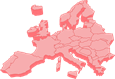 Desde pequeño creaba sinfonías e improvisaba de manera natural, era elocuente, gracioso, simpático y con un gran sentido del humor. Busca con la ayuda de tu mamá o papá un fragmento de una pieza titulada en piano, “Sonata No. 16 en C mayor K545” es una bella música. Mozart compuso para un instrumento conocido como pianoforte, que era un poco distinto a lo que hoy conoces como piano, es cierto que fue muy novedoso, ya que podía emitir sonidos fuertes y bajos. Busca con la ayuda de tu mamá o papá un fragmento de una pieza titulada “Rondo allá turca”. ¿Qué te parece?Escucha ese último fragmento e intenta identificar todos los cambios de intensidad que percibes en esta música. Identifica la diferencia entre ambos sonidos, y las cualidades de la música, que ya has observado en sesiones anteriores. Otros datos de él, su nombre completo fue Johannes Chrysostomus Theophilus Mozart; es uno de los mayores exponentes de la música clásica, escribió sinfonías, conciertos en violín, viola, violonchelo, trompeta, flauta, fagot, con más de 626 obras. Como la “Serenata núm. 13 para cuerdas. Pequeña Serenata nocturna”.Para continuar, ¿Te gusta la guitarra? Hay un gran músico cuya especialidad es la guitarra clásica, Luis Enrique Rodríguez Sánchez. La guitarra es uno de los instrumentos más populares en todo el mundo; desde el rock and roll hasta las rancheras, es un instrumento muy versátil con una larga historia. Es muy importante que conozcas este especial e interesante instrumento, antes los griegos construyeron una suerte de guitarra con los caparazones de tortuga y de fibras naturales, muchos años después, en España, se tocaba el laúd que es abuelo de la guitarra actual. Es momento de la siguiente dinámica musical que se llama: “La hormiga gigante” Esta pieza tiene sonidos muy fuertes y otros muy queditos. Cuando escuches el fuerte sonido, alza las manos muy arriba como gigantes y conforme lo vayas escuchando más quedito ve encogiendo poco a poco como una hormiga. Lo puedes hacer con cualquier pieza musical o puedes buscar la pieza “Gran Solo op. 14 de Fernando Sor”.Es una melodía que se escribió hace tiempo, Mozart pertenece al estilo musical del clásico y hay otros autores muy importantes que aprenderás en la siguiente sesión que estará dedicada a Schubert que corresponde a la época romántica y Bach que corresponde a la música barroca. Coloquialmente, a todas estas épocas en conjunto, se le conoce como música clásica, pero en realidad son estilos diferentes. Generalmente cuando escuchas música de este tipo dice que es música clásica y en realidad son estilos diferentes. En esta sesión te acercaste a la obra de Mozart, autor de música clásica. Identificas algunas cualidades de la música a partir de escucharla y apreciarla.Continúa disfrutando de esta maravillosa música en tu casa.Si te es posible consulta otros libros y comenta el tema de hoy con tu familia. ¡Buen trabajo!Gracias por tu esfuerzo. 